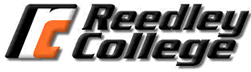 Spring 2011 Syllabus				ESL 266LS-Intermediate Listening and Speaking(#51128) 		Instructor:		Felisa Meter			E-mail: felisa.meter@reedleycollege.edu			CCI 214 (office), 12:00-12:50 on Mondays, Wednesdays and Thursdays	Time/Location:Materials:		College Oral Communication 2, Roemer Important Dates: 	January 17, Martin Luther King Day, no classes			January 21, Last day to drop with full refund			January 28, Last day to add/drop class without a “W”			February 18, 21 President’s Days, no classes			April 18-April 22, Spring Recess, no classes			May 18, Final ExamDescription:  ESL 266LS is a listening and speaking course designed for speakers of other languages who want to develop oral language skills at the intermediate level. This course may be taken concurrently with ESL 266R and ESL 266W. ESL 266LS is three levels below English 1A. (4 units)Prerequisites: Pre-requisites(requires C grade or better): ESL 265LSCourse Objectives:  In the process of completing this course, students will:listen to intermediate materials on academic topics from a variety of sources. listen and identify global and discrete meaning. converse on academic topics. identify and use grammatical structures found in oral English. identify and use patterns of intonation and pronunciation. develop content, organization, and coherence to communicate effectively in an oral presentation. use software applications for language learning. Course Outcomes:  Upon completion of this course, students will be able to--listen and understand spoken English at the intermediate level. communicate orally at the intermediate level. perform basic language-learning computer tasks. Grading:  This is a pass / no pass course.  Final grades will be calculated as follows: Pass	=	70% or more No Pass	=	Less than 70%Attendance and Participation:  It is extremely important to attend every class meeting because the class lectures include audio and discussions that cannot be made up.  If you are absent, you are still responsible for homework and activities from the day you were absent. It is equally important to come to class on time and prepared and participate in class activities. If a class is cancelled, the Dean’s Office will place an official yellow form on the door.Other Policies:1.  Please do not use cell phones during class. Do not answer your phone or make calls during class. Please have your phone off or set on silent, not vibrate.2.  A student will receive no credit for an assignment if the instructor feels the student has cheated or plagiarized. Please refer to the college catalog for a description of academic dishonesty and the college’s policy on this issue. Accommodations for students with disabilities: If you have a verified need for an academic accommodation or materials in alternate media (i.e., Braille, large print, electronic text, etc.) per the Americans with Disabilities Act (ADA) or Section 504 of the Rehabilitation Act, please contact me as soon as possible.Be connected! Write two of your classmates’ numbers/e-mails down, so if you miss class or have any questions, you’ll be prepared.Study Plan – College Oral Communication 2, Chapters 1-6MondayTuesdayWednesdayThursdayFriday10:00-10:50 LAL 110:00-10:50 FEM 710:00-10:50CCI 20710:00-10:50 FEM 710:00-10:50 FEM 12Categories                                                                           WeightLab and Homework20 %Presentations 35 %Tests35 %Final Exam15 %NamePhone NumberE-mailWeek 1Chapter 1:  Cry Wolf (Humanities)HW:Week 2HW:HW:HW:Week 3HW:Tests/Presentations:Week 4HW:Tests/Presentations:Tests/Presentations:Tests/Presentations:Week 5Chapter 2: Food Chains (Natural Science: Ecology)HW:Week 6HW:Week 7Tests/Presentations:Week 8HW:Week 9Tests/Presentations:Week 10Chapter 3: Forbidden Food (Nutrition & Social Sciences)Tests/Presentations:Week 11HW:Week 12HW:Week 13Tests/Presentations:Week 14Chapter 4: Bacteria Burgers (Math & Business)HW:Week 15HW:Week 16HW:Week 17Tests/Presentations:Week 18Wednesday, May 18, 10:00-11:50 (CCI 207)Final Exam